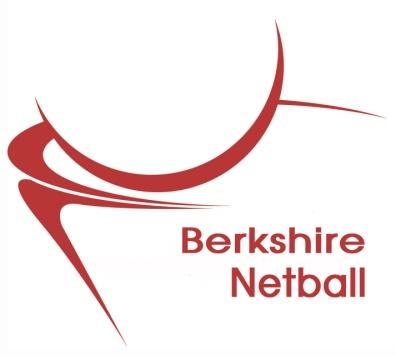 Berkshire Netball Annual General Meeting A G E N D AThursday 26 August 20217.30pmvia ZoomApologies for Absence2.	Minutes of last AGM – July 2020Matters Arising Adopt Officers' Reports:- 	Chairperson                                           		Competitions                                                 		Coaching                                                		Umpiring                                                 	 	Development	                                      	             Treasurer				   	Publicity					Events					Berkshire NDOAdopt League Reports:-  	Ascot (Charters Triple SSS)					Bracknell				Maidenhead				Newbury                                          		Berkshire Premier  					ReadingAdopt accounts and reportsElection of Officers       7.	Any Other Business